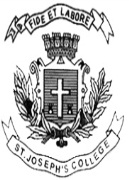  ST. JOSEPH’S COLLEGE (AUTONOMOUS), BENGALURU-27B.A. SOCIOLOGY - I SEMESTER  SEMESTER EXAMINATION: OCTOBER 2021(Examination conducted in January-March 2022)                                    SO OE1 – Sociology of Everyday LifeTime- 2 hrs		                                     	               Max Marks-60This question paper contains one printed page and three partsPart AAnswer any two of the following in one page each:                                                   5*2 =10        Mention any five contributions of Emile Durkheim.What is Sociology? Mention its characteristics.Write a note on popular culture. Give one example.What is the meaning of globalisation?Part BAnswer any two of the following in two pages each:                                                10*2=20Explain Cooley’s theory of “Looking glass - self”.Explain the role of social media in constructing of self and identity.What is culture? Explain different types of culture.Part CAnswer any two of the following in three pages each:                                              15*2=30            Define social institution and explain its characteristics.Explain W. I Thomas view on the definition of situation principle.Explain the role of mass – media in everyday life.SOOE1-O-MD-C-21